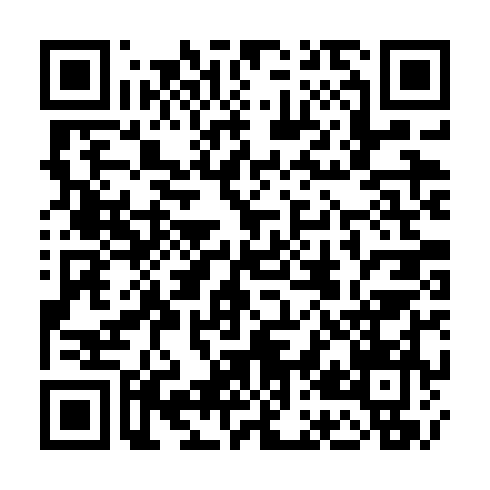 Ramadan times for Bordj Badji Mokhtar, AlgeriaMon 11 Mar 2024 - Wed 10 Apr 2024High Latitude Method: NonePrayer Calculation Method: Algerian Ministry of Religious Affairs and WakfsAsar Calculation Method: ShafiPrayer times provided by https://www.salahtimes.comDateDayFajrSuhurSunriseDhuhrAsrIftarMaghribIsha11Mon5:545:547:081:064:307:047:048:1412Tue5:545:547:071:064:307:057:058:1413Wed5:535:537:061:064:297:057:058:1514Thu5:525:527:051:054:297:067:068:1515Fri5:515:517:051:054:297:067:068:1516Sat5:505:507:041:054:297:067:068:1617Sun5:495:497:031:044:297:077:078:1618Mon5:485:487:021:044:297:077:078:1619Tue5:475:477:011:044:297:077:078:1720Wed5:465:467:001:044:287:077:078:1721Thu5:455:456:591:034:287:087:088:1722Fri5:445:446:581:034:287:087:088:1823Sat5:435:436:571:034:287:087:088:1824Sun5:425:426:561:024:277:097:098:1925Mon5:415:416:551:024:277:097:098:1926Tue5:405:406:551:024:277:097:098:1927Wed5:395:396:541:014:277:107:108:2028Thu5:385:386:531:014:267:107:108:2029Fri5:375:376:521:014:267:107:108:2030Sat5:365:366:511:014:267:117:118:2131Sun5:355:356:501:004:267:117:118:211Mon5:345:346:491:004:257:117:118:222Tue5:335:336:481:004:257:127:128:223Wed5:325:326:4712:594:257:127:128:224Thu5:315:316:4612:594:247:127:128:235Fri5:305:306:4512:594:247:127:128:236Sat5:295:296:4512:594:247:137:138:247Sun5:285:286:4412:584:237:137:138:248Mon5:275:276:4312:584:237:137:138:249Tue5:265:266:4212:584:227:147:148:2510Wed5:265:266:4112:574:227:147:148:25